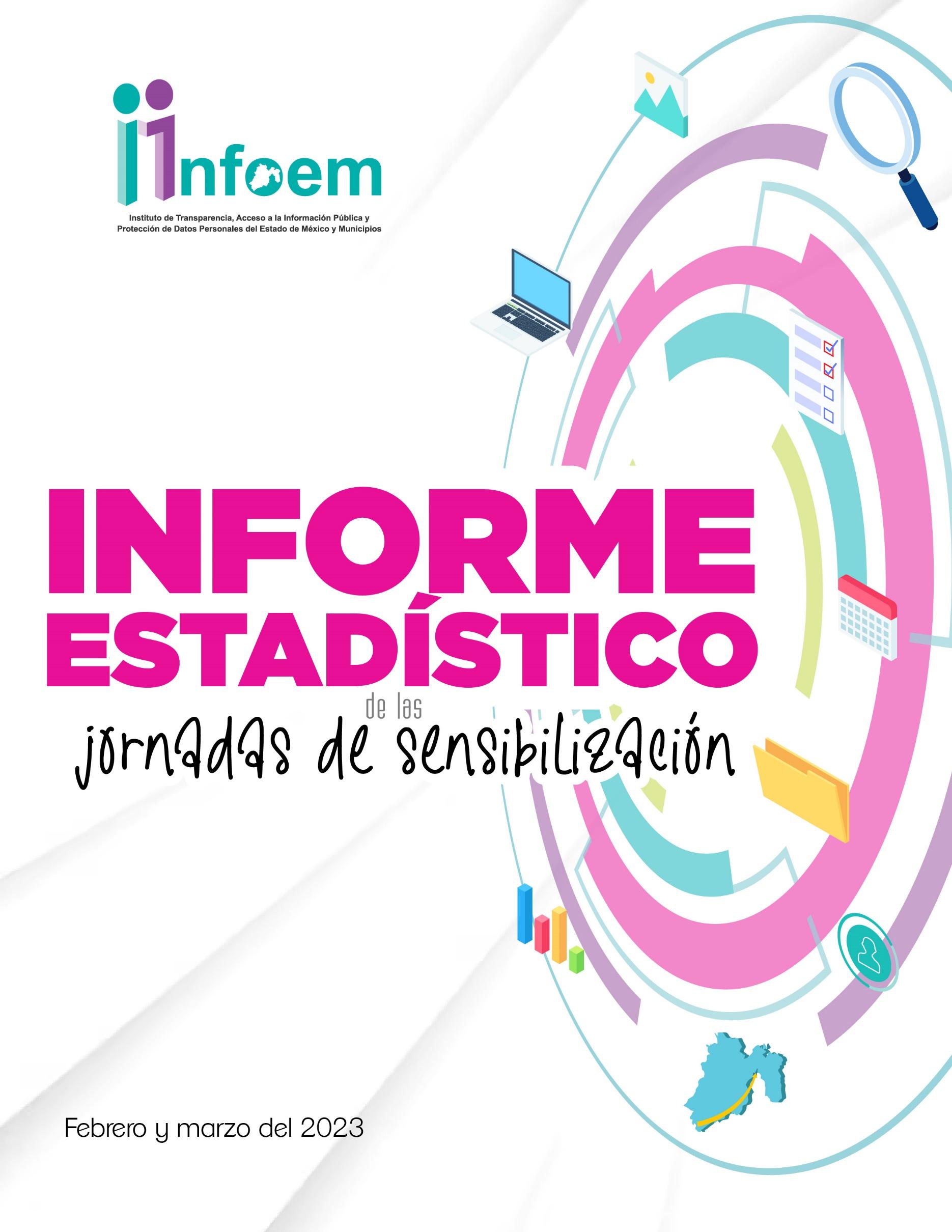 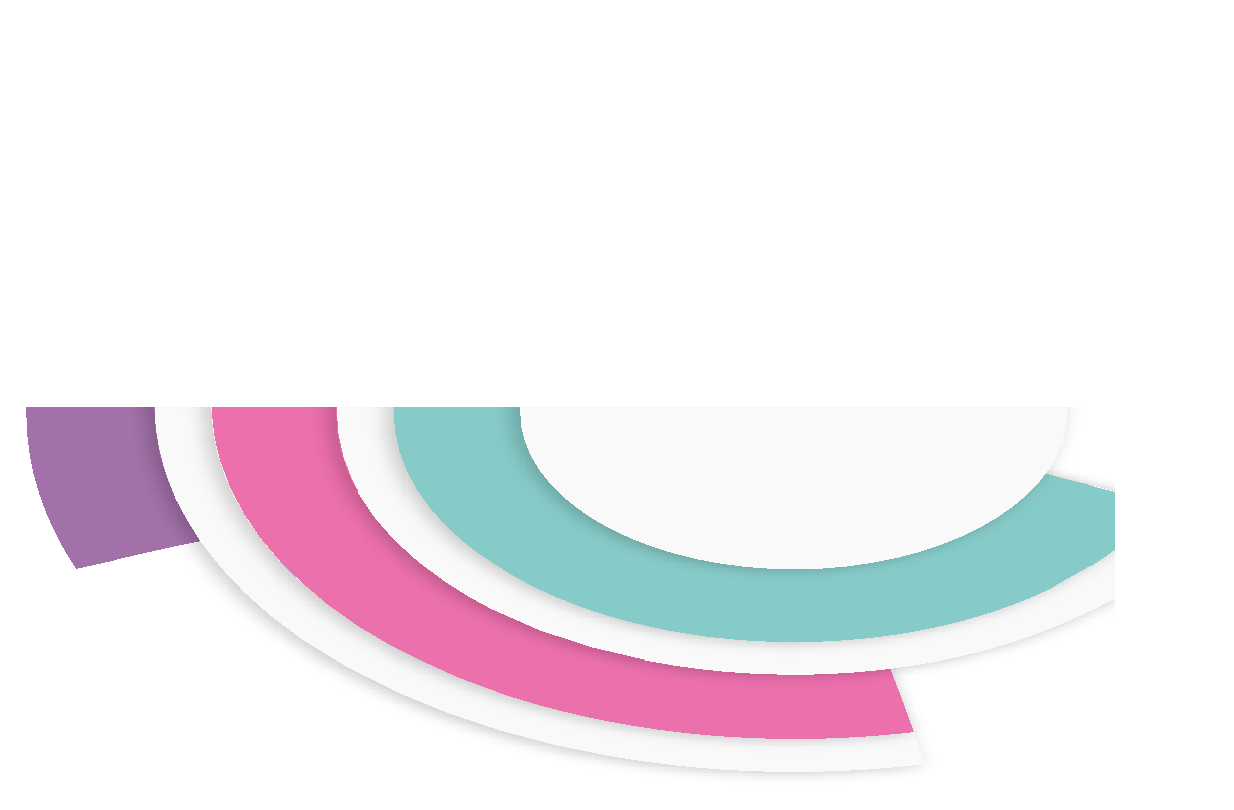 Como parte de los esfuerzos institucionales para ampliar el número de Sujetos Obligados que identifiquen y puedan llevar a cabo ejercicios de Transparencia Proactiva, y conforme al Plan de trabajo de la Comisión de Gobierno Abierto y Transparencia Proactiva, se celebraron las cinco Jornadas de Sensibilización que fueron aprobadas en dicho documento. Durante estas sensibilizaciones, se abordaron los conceptos de Acceso a la Información y Transparencia Proactiva, así como cuáles son los objetivos que se persiguen con estas prácticas: reducir asimetrías de la información, agilizar trámites y servicios, optimizar la toma de decisiones, detonar una efectiva rendición de cuentas y promover la participación ciudadana. De igual modo, se hizo énfasis en la diferencia entre información de interés público y transparencia proactiva; así mismo se expusieron los atributos de la calidad de la información que deben ser considerados para potencializarla. También, se dieron a conocer las fases de implementación de una práctica de Transparencia Proactiva y algunos casos de éxito, a fin de que los participantes contaran con referentes que les permitan replicar dichos ejemplos en sus respectivas áreas.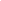 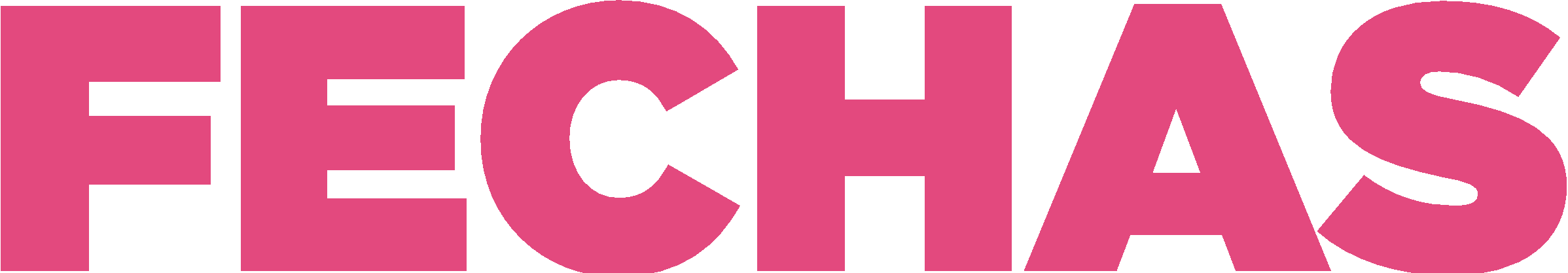 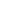 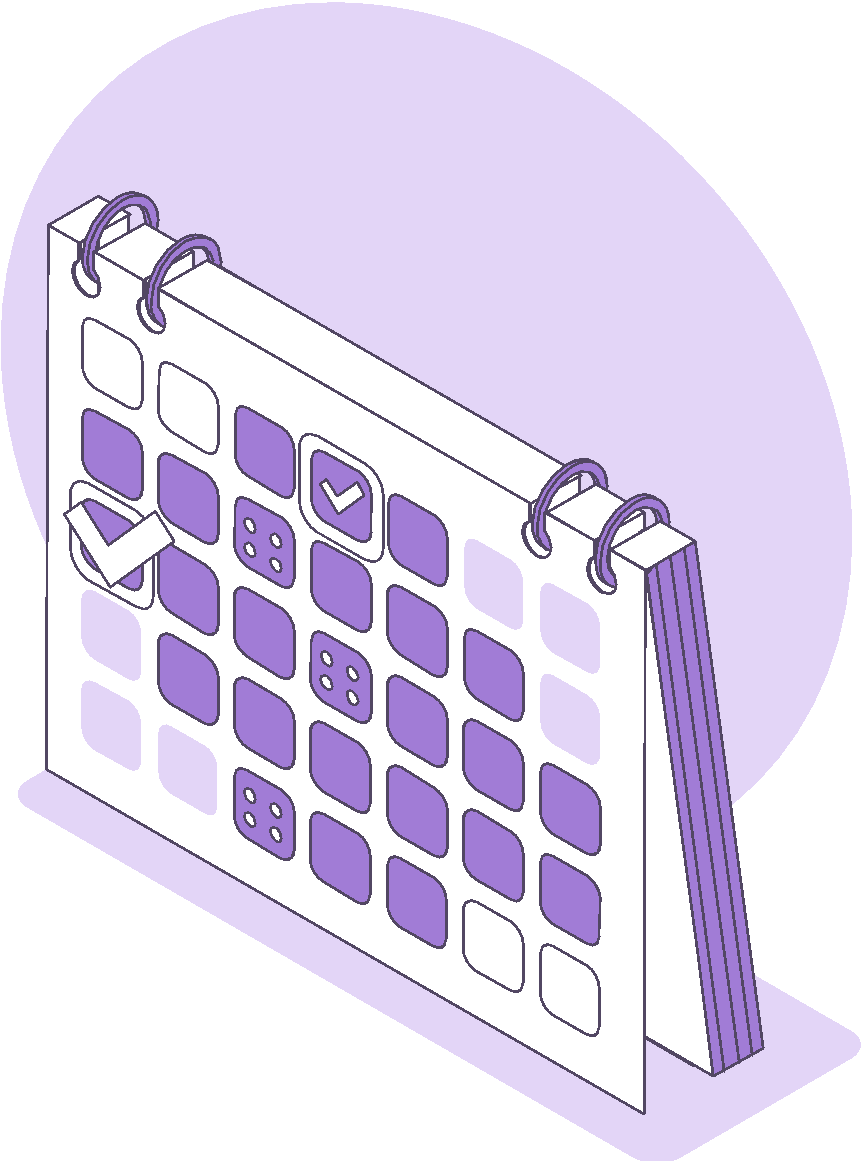 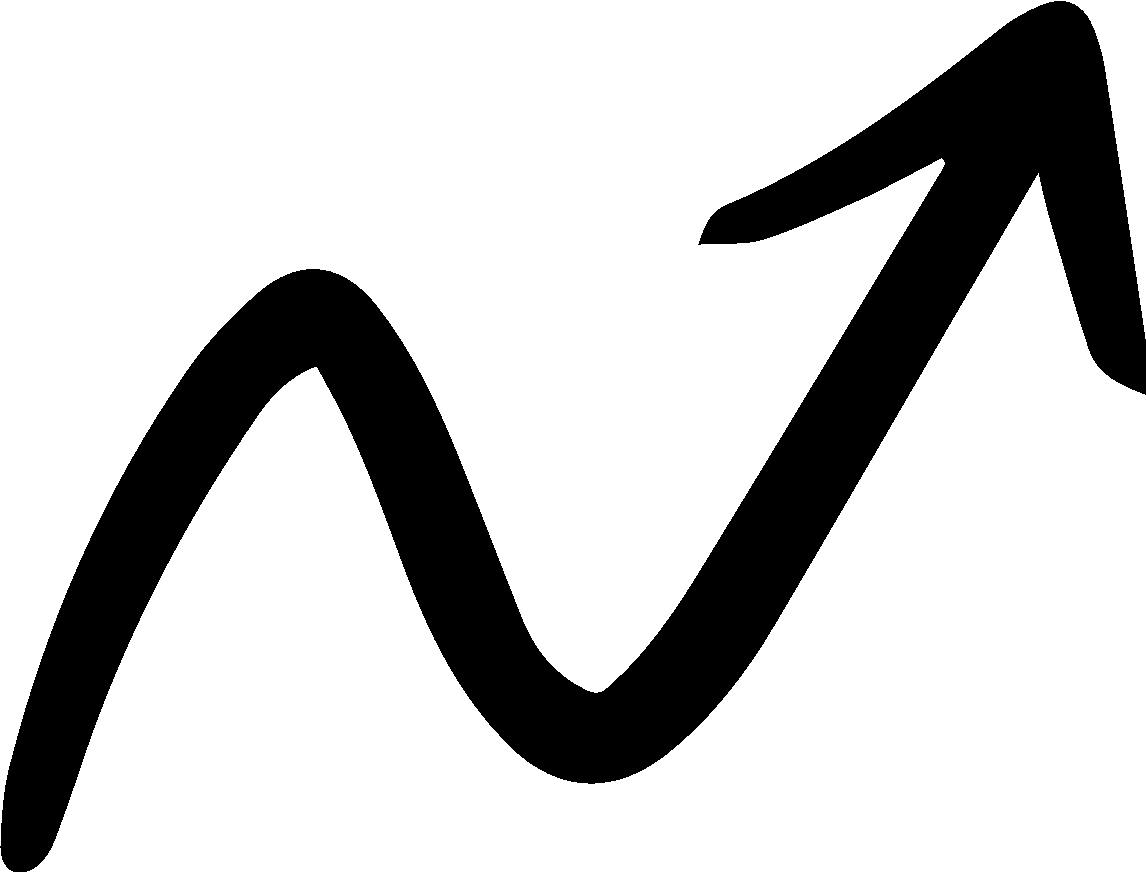 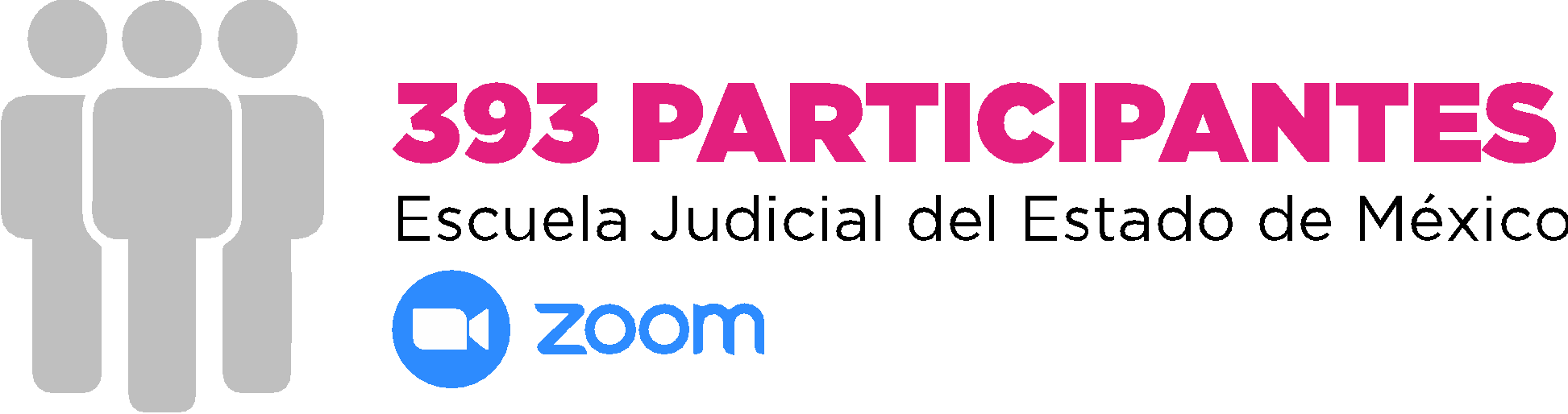 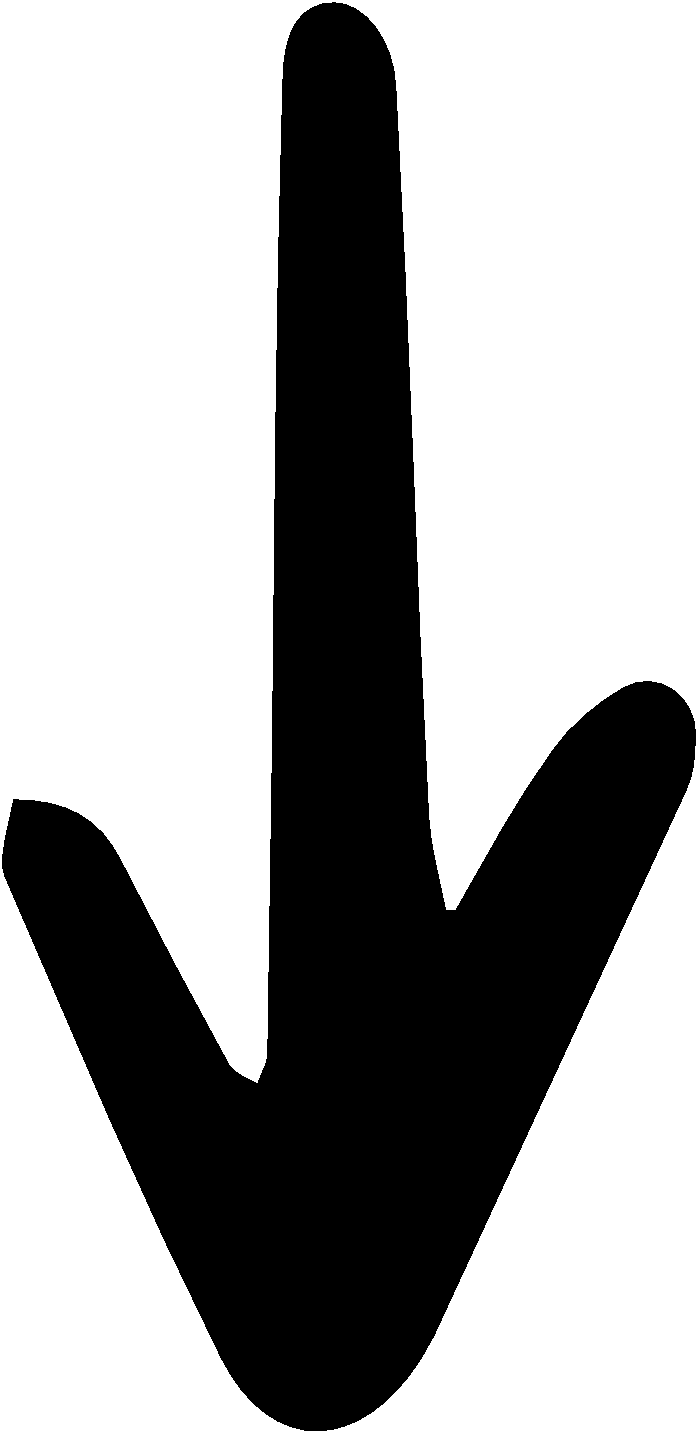 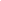 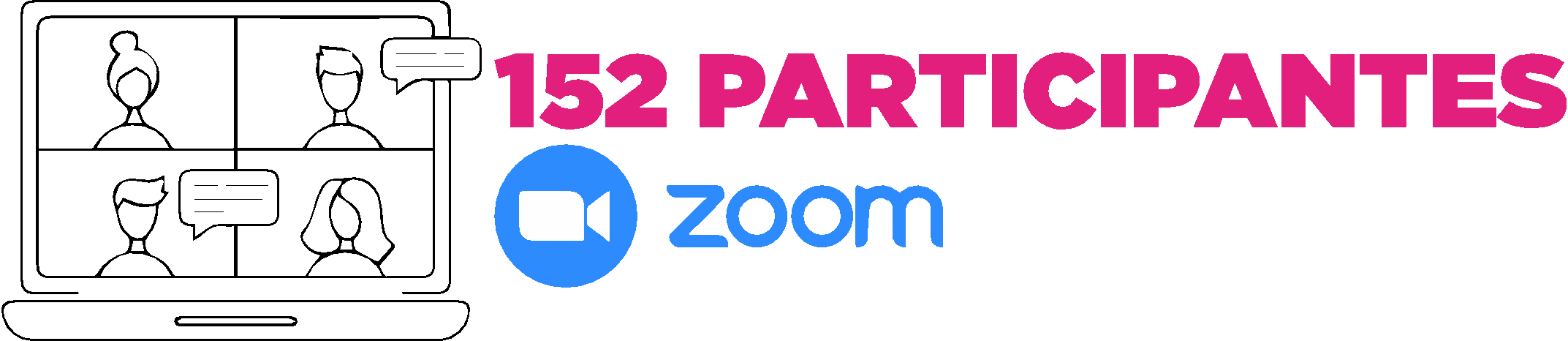 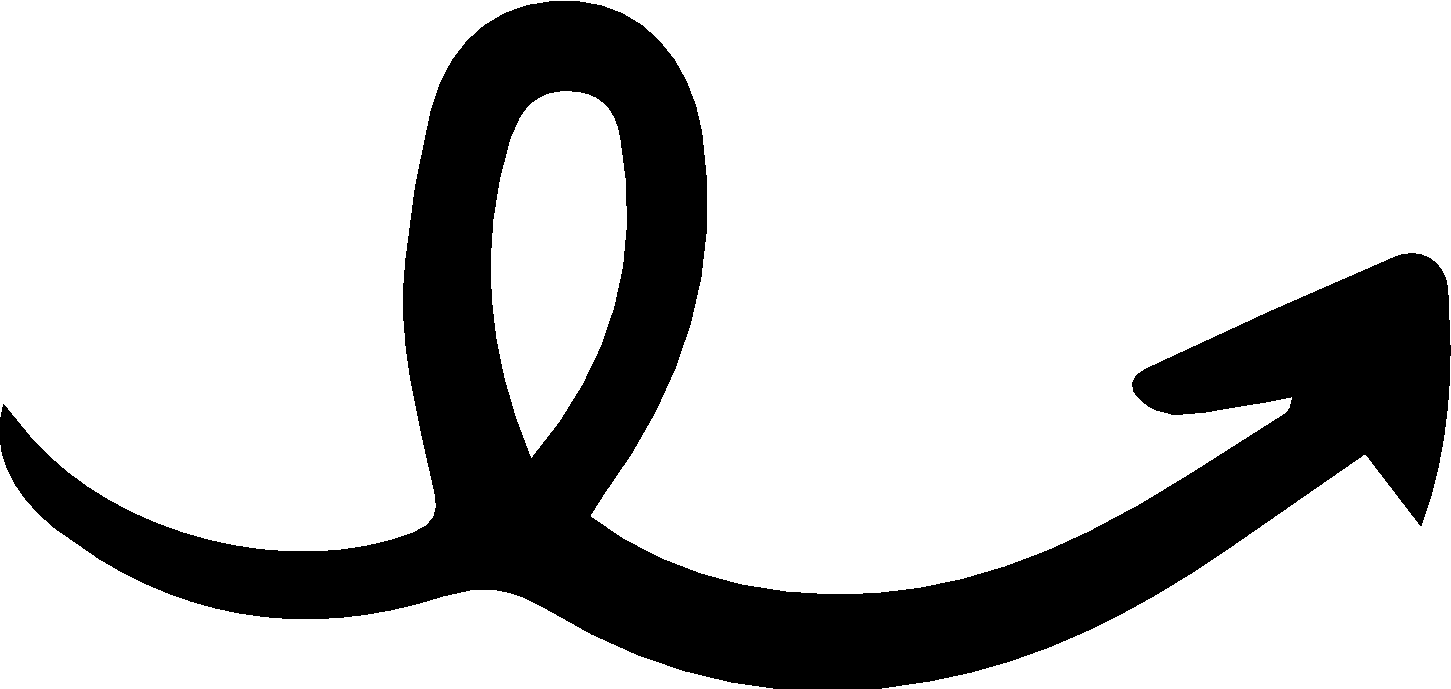 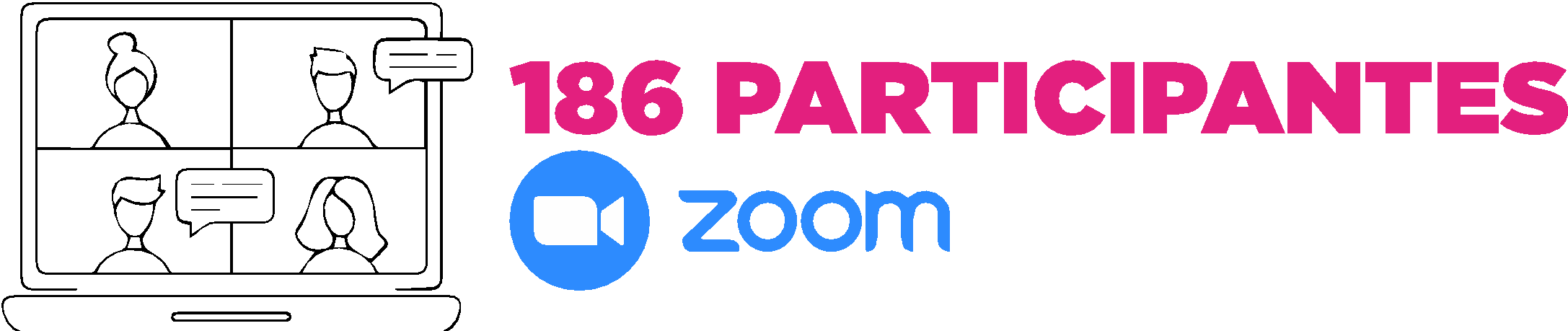 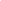 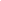 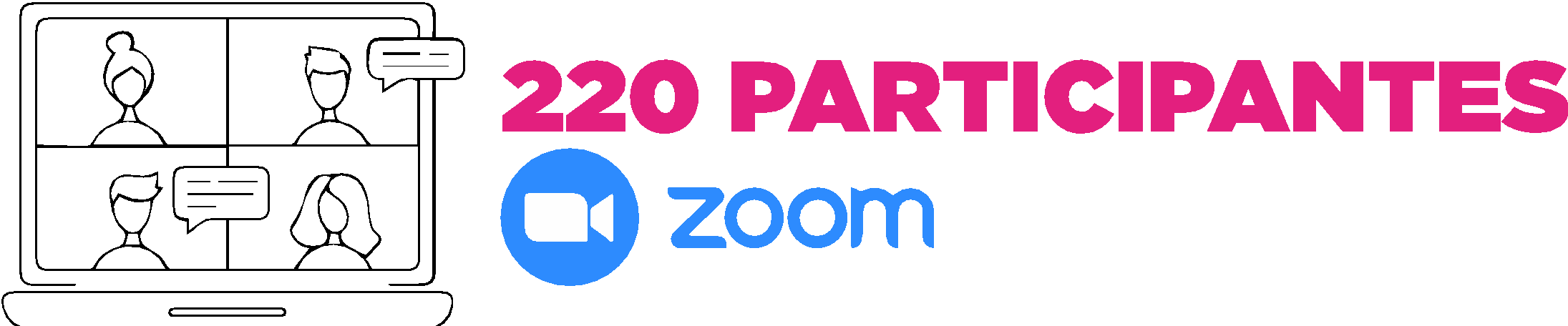 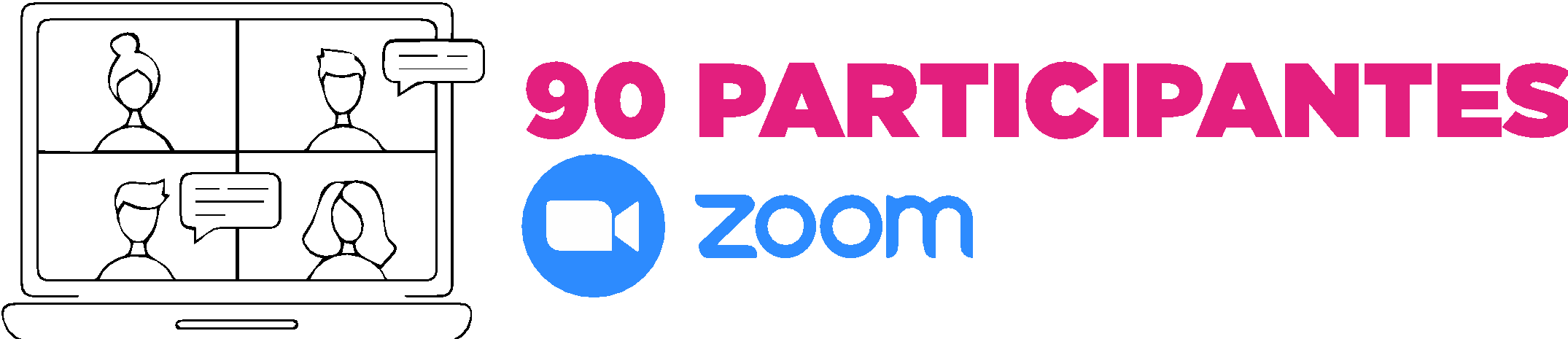 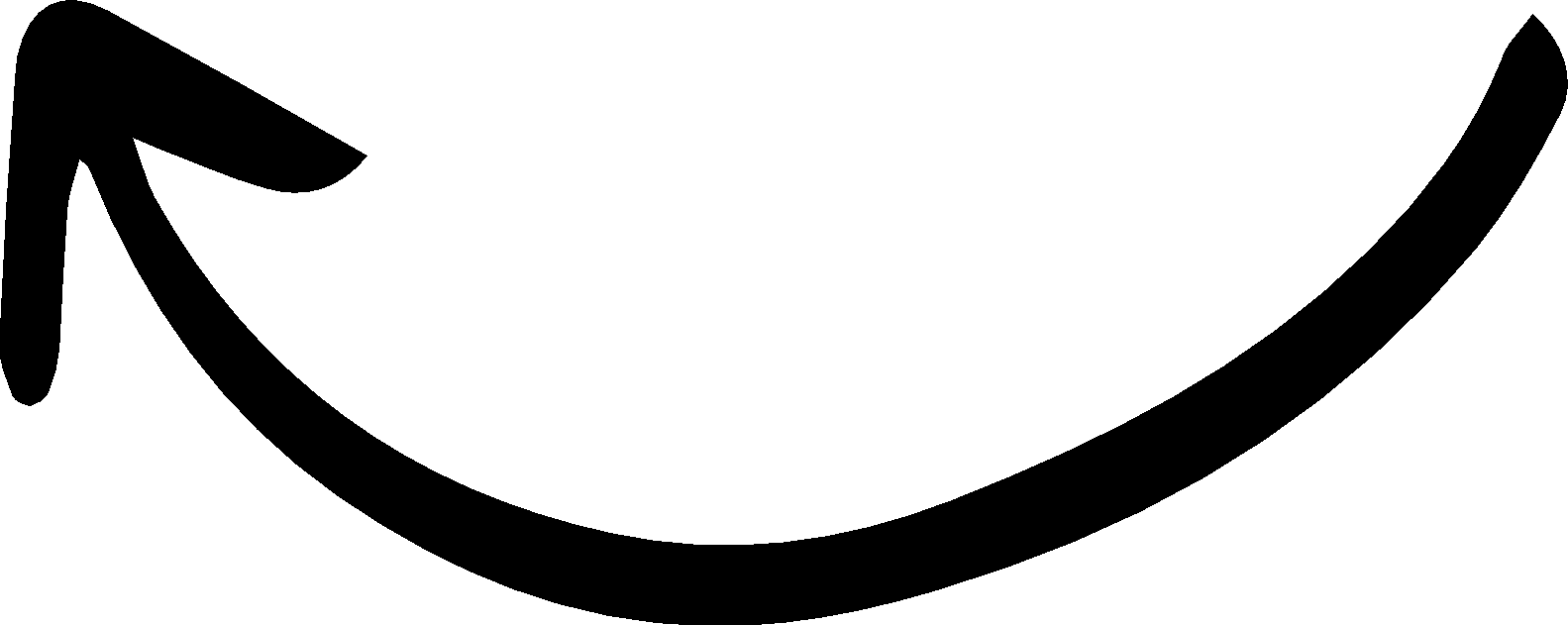 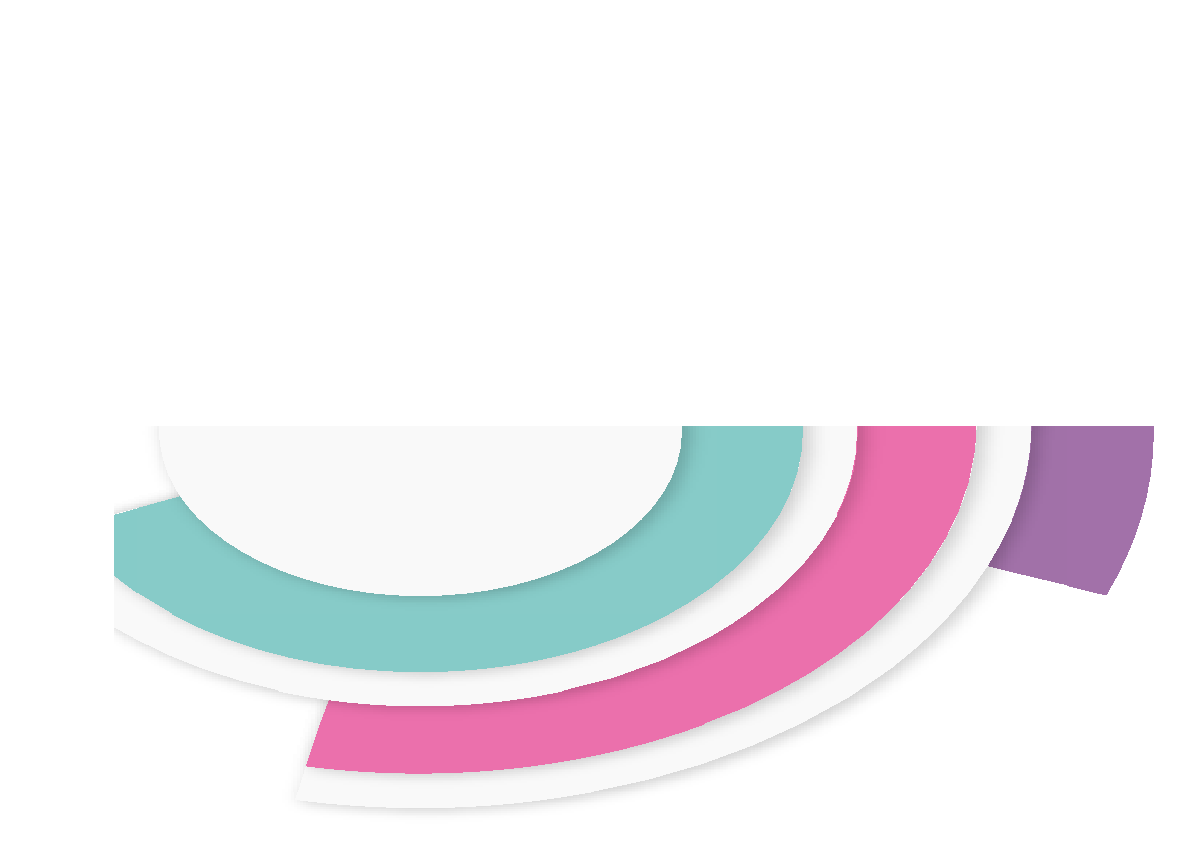 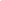 Enseguida se presentan los resultados de las preguntas planteadas para tal efecto: 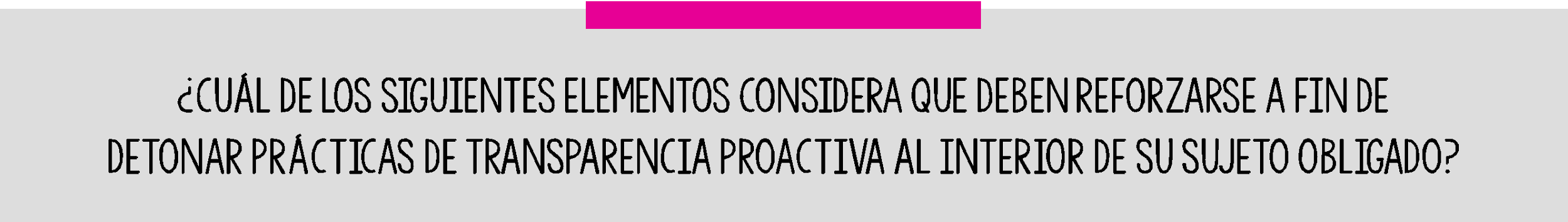 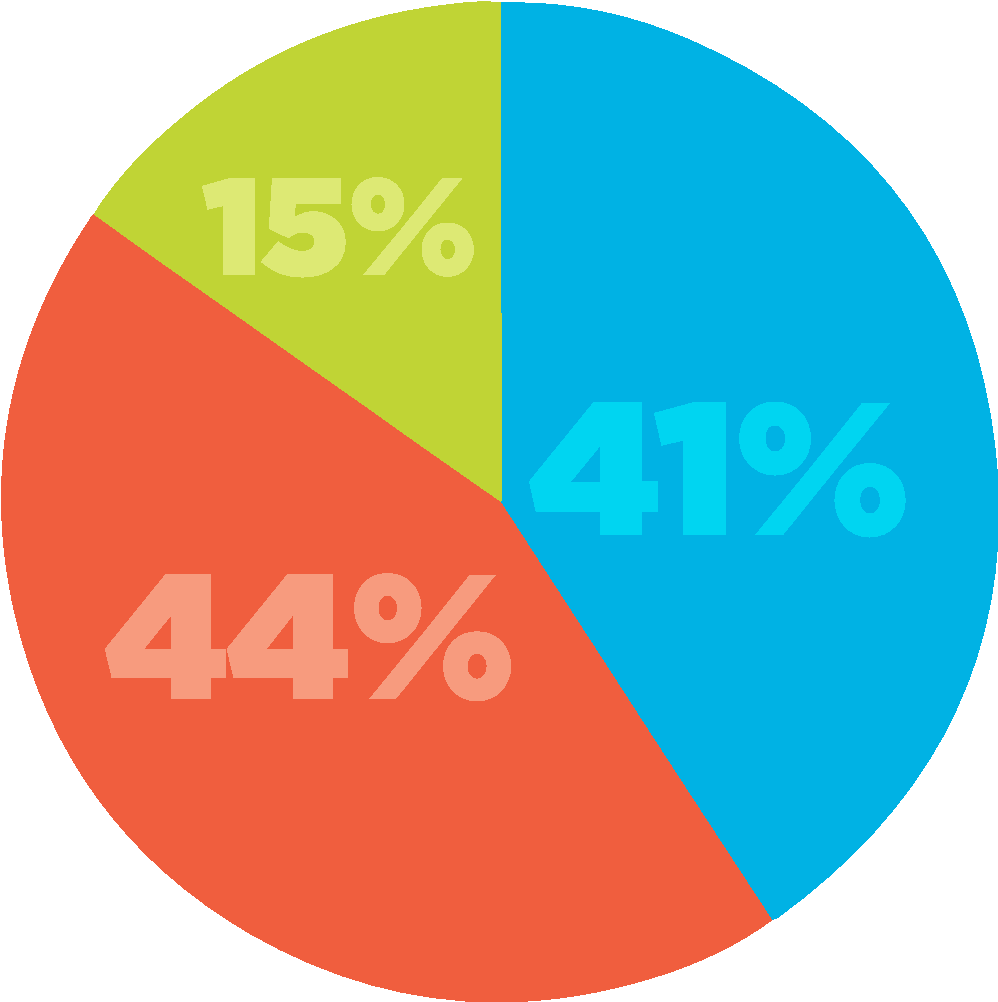 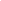 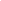 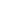 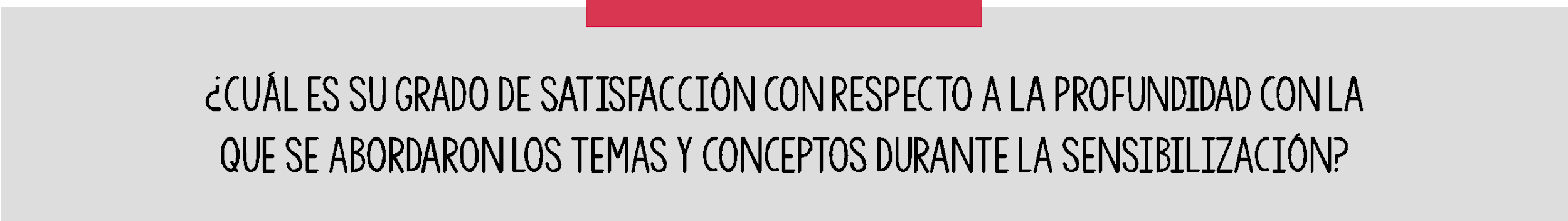 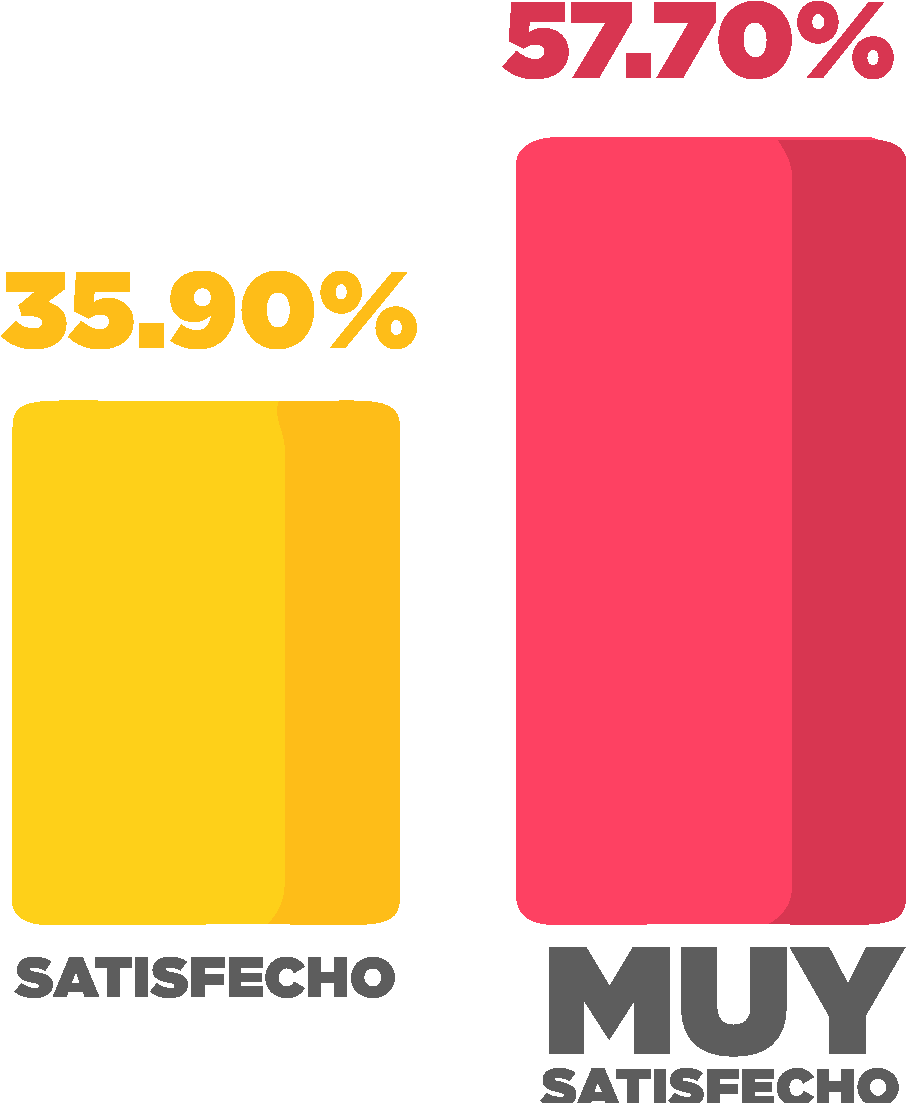 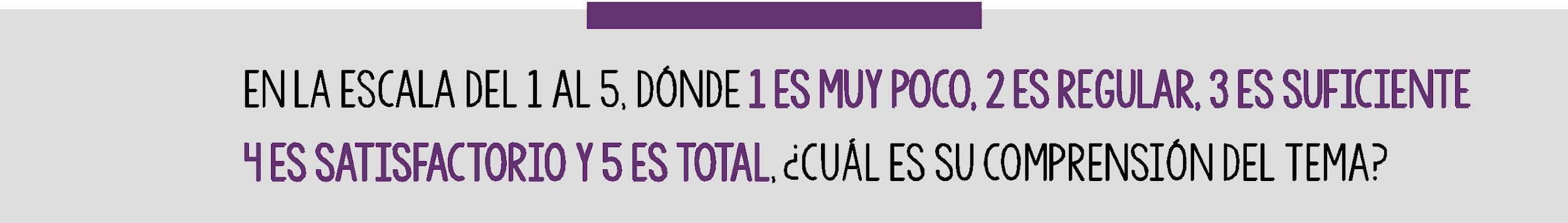 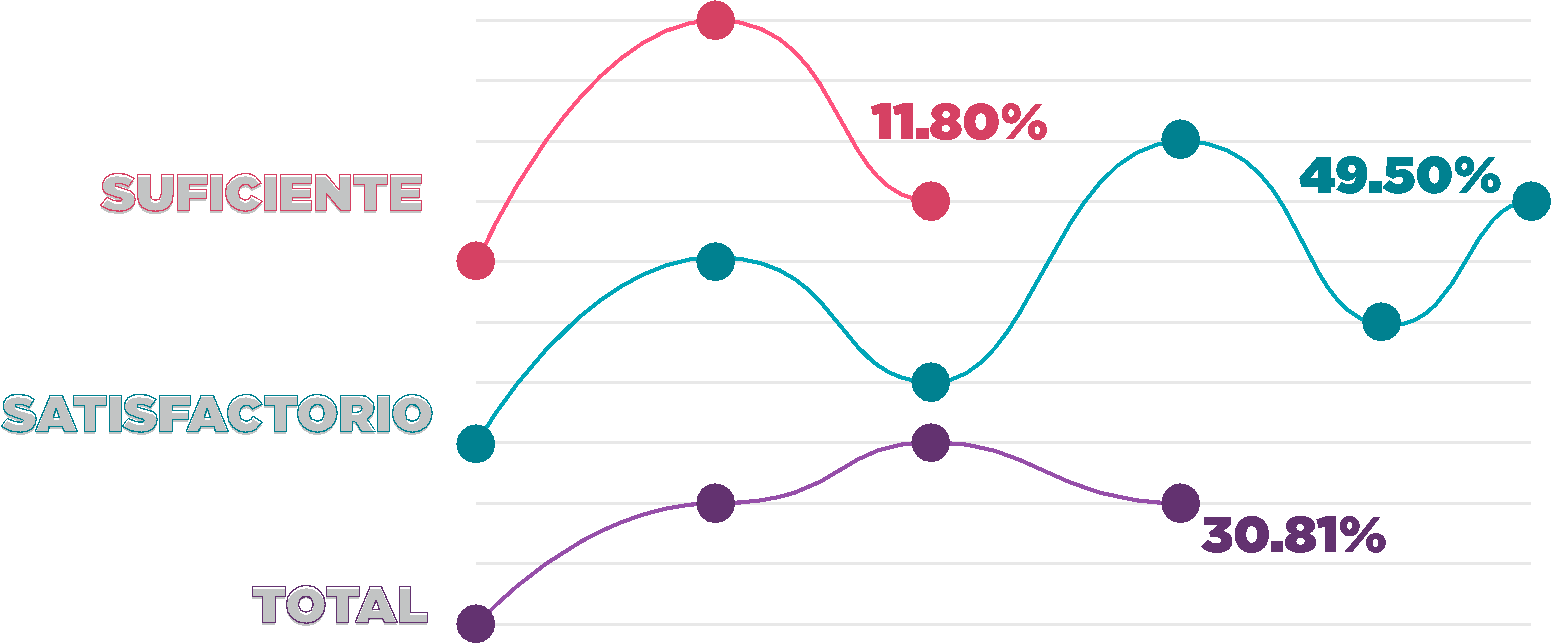 ComentariosAdicionalmente, se abrió la posibilidad de que los participantes que así lo desearan registraran algún comentario sobre la sensibilización, pudiendo destacar las ideas más generales de los mismos: 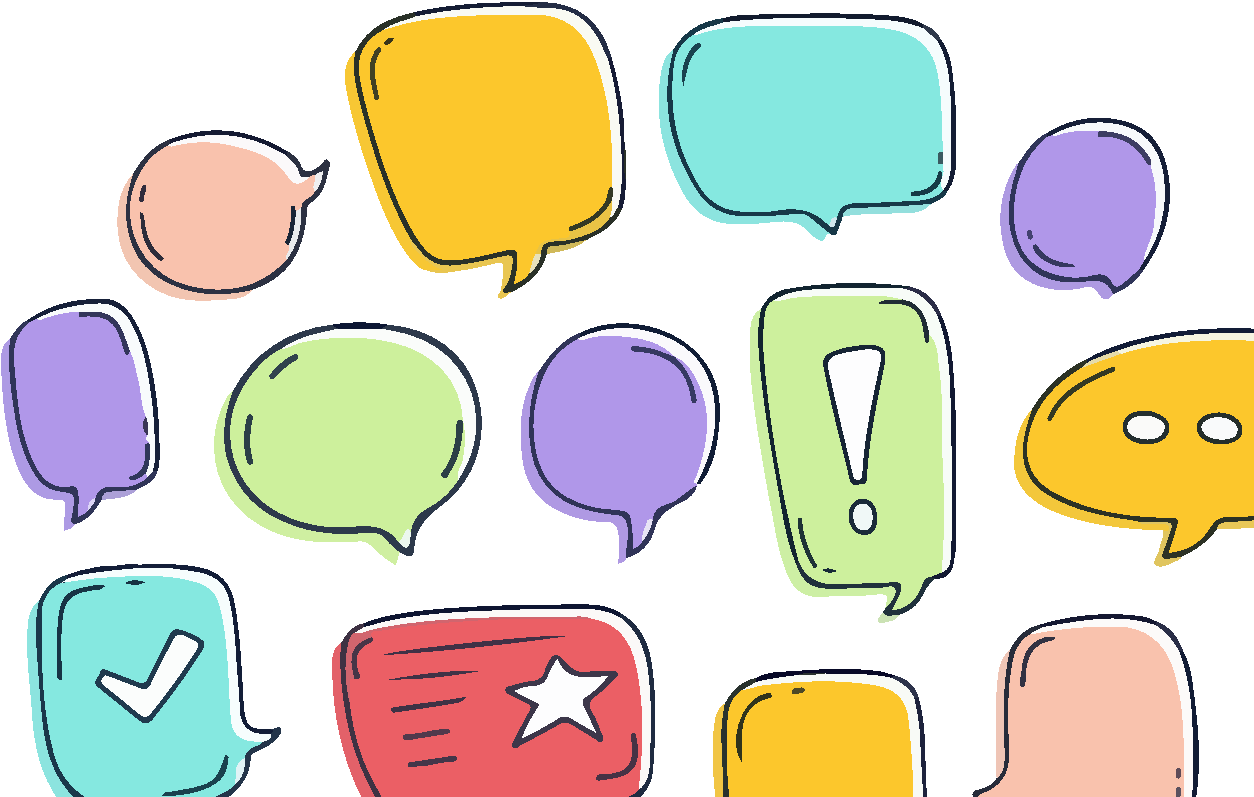 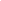 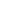 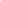 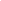 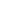 